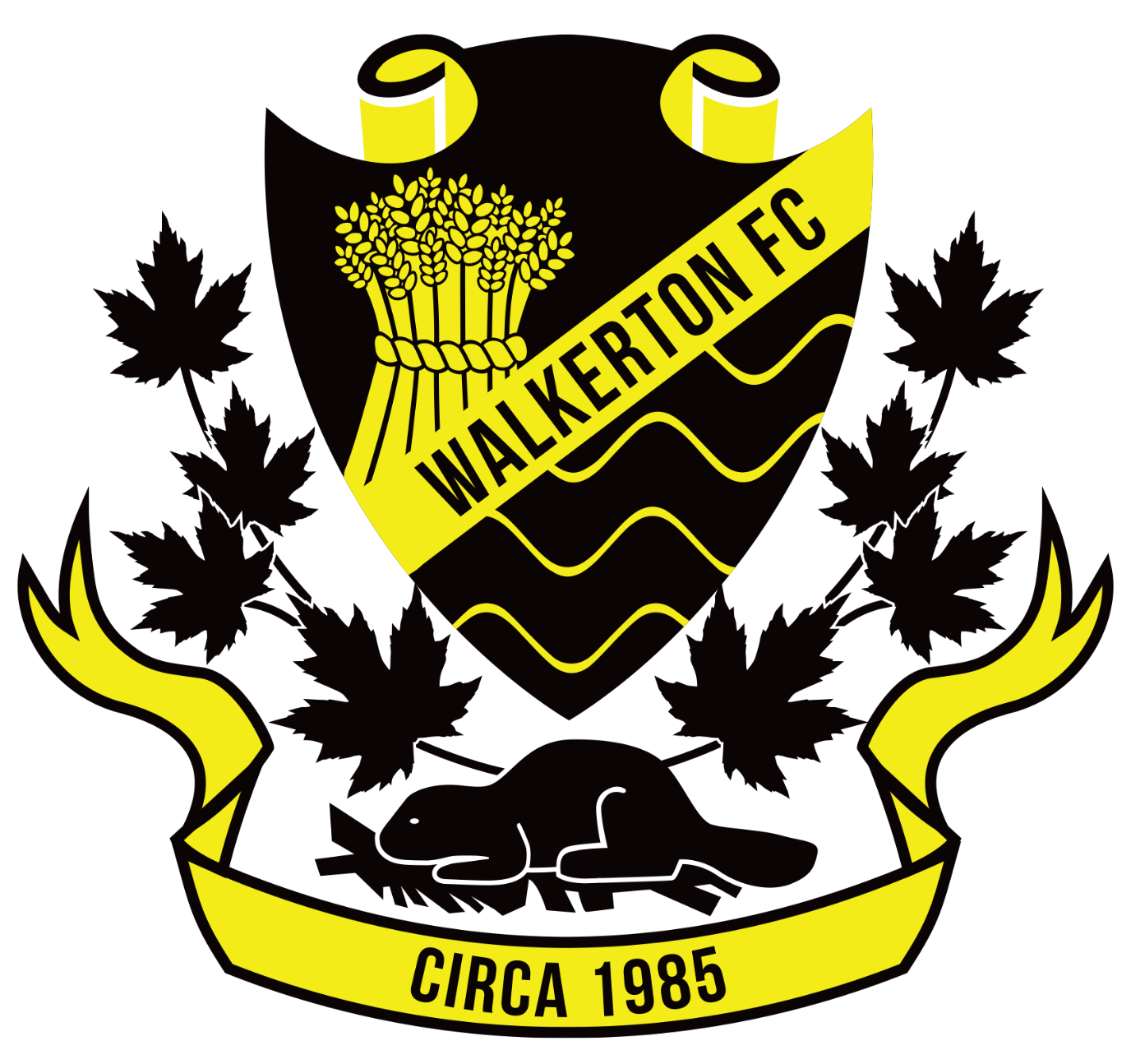 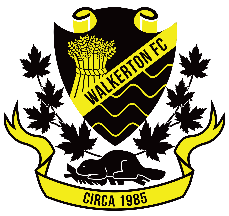 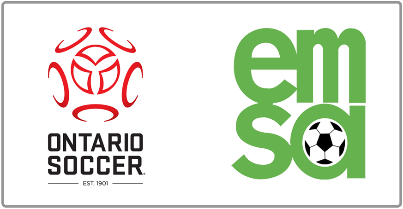 	Match Official’s Code of ConductI will ensure that I stay current with law changes outlined by the IFAB and my own registration through Ref CentreI will carry myself with dignity at all timesI will referee to the best of my abilities and with fairness and equity in mindI will maintain a professional appearance including proper uniform and appropriate badgeI will maintain a level of physical and mental fitness appropriate for the level of the games that I officiateI will deal with all participants of the match in a respectful and professional mannerI will communicate with other match officials to work as a teamI will keep in contact with the refereeing coordinator to ensure my availability at games assigned to meI will use my whistle, body language, my voice, flags, and hand signals to communicate my calls to the other officials, players, coaches, and spectatorsI will caution and send off players in accordance with the laws of the gameI will submit game reports in accordance to the league rulesI will submit caution/sending off reports to the refereeing coordinator and head of league discipline